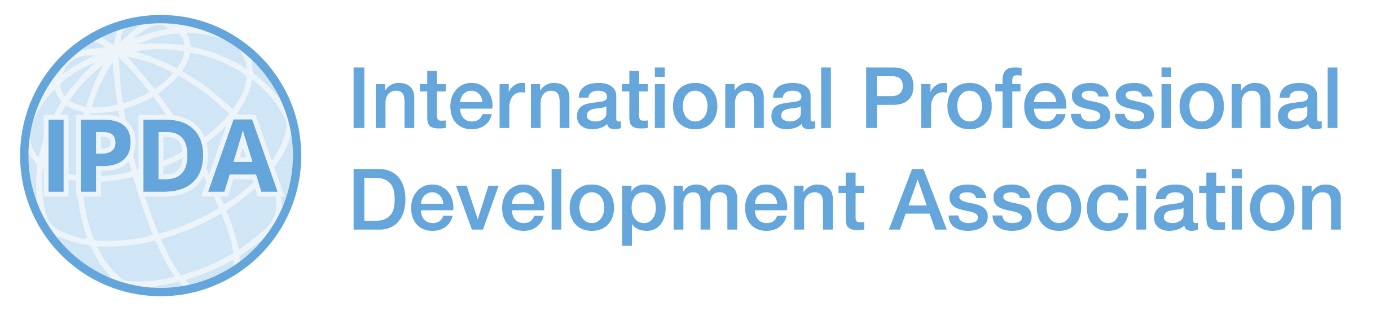 International Committee Member of IPDANominations November 2016Candidate’s Statement (Max 200 words) Submissions other than through this form will not be consideredCompleted forms should be sent to IPDA Hon Secretary secretary@ipda.org.uk by Wednesday 18 NovemberName and email addressCandidate ProposedProposerSeconder